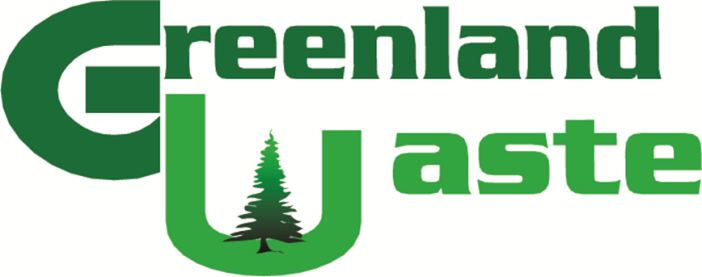 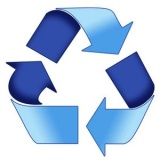 SINGLE STREAM RECYCLINGSingle-stream recycling is a system in which all recycle materials - fiber, plastics, tin and aluminum - are placed, unsorted, in the BLUE Recycle Cart or Container.Cardboard, Boxboard, Office Paper, Newsprint, Junk Mail, Magazines and Catalogues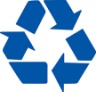 Plastic Containers, Milk Cartons & Plastic Milk Jugs
Plastics numbered 1 through 7 (No Food Containers labelled #1)
  (No oil containers or chemical jugs, no plastic wrap or bags)
Tin and Aluminum Cans
 (cans must be clean, with or without labels – no steel or auto parts)

The following is a list of items by area to help in knowing what to recycle.Kitchen
Milk jugs & milk cartons
Creamer cartons & bottles
Paper egg cartons
Soup ,vegetable, and
any other food cans
Aluminum and tin cans
Pie tins
Plastic juice bottles 
Yogurt containers
Salad dressing containers
Cereal boxes
Cardboard boxes – unsoiled

Laundry
Laundry soap containers
Spot remover bottles
Bleach containers
Bathroom
Shampoo bottles
Body wash bottles
Conditioner bottles
Plastic hair spray bottles
Plastic shaving containers
Toilet paper cores
Tissue boxes
Plastic pill bottlesOffice
Office paper
Catalogues, phone books
Sticky notes, scrap paper
Cardboard boxes flattened

Items not accepted
Styrofoam, ceramics, light bulbs, soiled cardboard, hazardous chemical containers, scrap metal, 
car parts, plastic toys or household garbage
NO PLASTIC WRAP
NO PLASTIC BAGS
NO FOOD CONTAINERS LABELLED #1GLASS